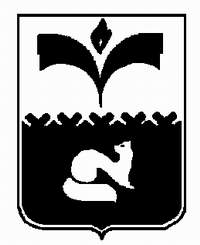 ДУМА ГОРОДА ПОКАЧИХанты-Мансийский автономный округ - ЮграРЕШЕНИЕот   19.12.2012                                                                                      № 131О внесении изменений в решение Думы городаот 01.12.2011 № 92 «О бюджете города Покачина 2012 год» (с изменениями на 26.10.2012 года)В соответствии с Бюджетным кодексом Российской Федерации, на основании справок об изменении сводной росписи расходов главного распорядителя бюджетных средств Ханты-Мансийского автономного округа - Югры, приказа Департамента финансов Ханты-Мансийского автономного округа – Югры от 29.11.2011 года № 25-нп «О порядке определения перечня и кодов целевых статей и видов расходов бюджетов, финансовое обеспечение которых осуществляется за счет межбюджетных субсидий, субвенций и иных межбюджетных трансфертов, имеющих целевое назначение, предоставляемых из бюджета Ханты-Мансийского автономного округа – Югры на 2012-2014 годы» и Устава города Покачи, Дума городаРЕШИЛА:1. Внести в решение Думы города Покачи от 01.12.2011 № 92 «О бюджете города Покачи на 2012 год» (с изменениями на 26.10.2012  года) следующие изменения (газета «Покачевский вестник» от 09.12.2011г. № 48, от 30.03.2012г. № 13, от 11.05.2012г. № 19, от 18.05.2012г. № 20, от 22.06.2012г. № 25, от 23.08.2012г. № 34, от 28.09.2012г. № 39, от 09.11.2012г. № 45): 1) В пункте 1.1.:а) слова «в сумме 1 млрд. 304 млн.  208 тыс. 191,00 рублей» заменить словами «в сумме 1 млрд. 332 млн.  009 тыс. 987,17 рублей»;б) слова «в том числе по собственным доходам за исключением безвозмездных перечислений в сумме 332 млн. 162 тыс. 609 рублей» заменить словами «в том числе по собственным доходам за исключением безвозмездных перечислений в сумме 350 млн. 582 тыс. 838,06 рублей»2) В пункте 1.2.:а) слова «в сумме 1 млрд. 482 млн. 909 тыс. 917,86 рублей» заменить словами «в сумме 1 млрд.  510 млн. 711 тыс. 714,03 рублей»; 3) В пункте 5.4.:а) слова «в сумме 48 млн. 933 тыс. 957,97 рублей» заменить словами «в сумме 51 млн. 752 тыс. 833,33 рублей».б) приложение 1 «Доходы бюджета города Покачи на 2012 год» изложить в новой редакции согласно приложению 1 к настоящему решению; в) приложение 2 «Распределение бюджетных ассигнований по разделам, подразделам, целевым статьям и видам расходов классификации расходов бюджета города Покачи в ведомственную структуру расходов на 2012 год» изложить в новой редакции согласно приложению 2 к настоящему решению.г) приложение 8 «Объем финансирования муниципальных программ города Покачи за счет средств местного бюджета на 2012 год» изложить в новой редакции согласно приложению 3 к настоящему решению;д) приложение 9 «Объем межбюджетных трансфертов, получаемых из бюджетов других уровней на 2012 год» изложить в новой редакции согласно приложению 4 к настоящему решению;2. Опубликовать настоящее решение в городской газете «Покачевский вестник».3. Решение вступает в силу со дня его подписания.4. Контроль за выполнением решения возложить на постоянную комиссию Думы города по бюджету, налогам и финансовым вопросам  (председатель Голованев А.С.).Глава городаР.З. Халиуллин________________________Председатель Думы города Н.В. Борисова _________________________